Name 	Date 	Period  	Principles of Ecology – Chapters 2, 3 and 4EcologyDefine ecology.What is the difference between biotic and abiotic factors in an ecosystem?Identify 3 examples of both biotic and abiotic factors in the rainforest.Ecological Levels of OrganizationThe 	is the portion of the Earth which contains life.In order from smallest to largest, what makes up the biosphere? 	 BIOSPHEREFor each level of organization, describe and give an example of its contents.Terrestrial BiomesIdentify the four major categories used to classify a biome.List the terrestrial biomes.Chose a terrestrial biome and describe its temperature, rainfall, plants and animals.Can you think of any adaptations plants in the coniferous forest might have?Use the top left graph to answer the following question: Which biome has an average annual precipitation of 150cm and an average annual temperature of 10°C?Use the top right graph to answer the following question: Which biome would you expect to find closer to the equator, the temperate deciduous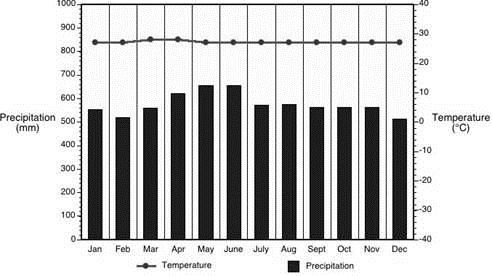 forest or the coniferous forest?You would expect the climatogram seen to the right to represent data from which biome?Aquatic BiomesApproximately 	% of all water on Earth is salt water.The most biodiverse aquatic ecosystems, both freshwater and marine, are the shallowest zones. Why are these zones able to support such a large number and variety of living organisms?Ecosystem InteractionsDefine habitat.An organism’s niche is the 	that an organism has in its environment.Give an example of an organism’s niche.Community EcologyA limiting factor is anything which limits the size of a population. Give 4 examples of limiting factors.What is the maximum number of a certain species that an ecosystem can hold?The graph illustrates an ecosystem with a carrying capacity for approximately 	deer.What is the difference between density dependent and density independent limiting factors?Give 2 examples of each, density dependent and density independent factors.Ecological successionDescribe ecological succession.Primary succession takes place on newly exposed 	which lacks topsoil.Identify events which can lead to primary succession.Summarize the process of primary succession.Secondary succession takes place in a newly cleared area where the 	remains.Identify events which can lead to secondary succession.Summarize the process of secondary succession.Community  InteractionsDefine competition.Predation takes place when one organism hunts and kills another. The 	is the hunter, which the 	is the hunted.Symbiotic RelationshipsWhat is a long, close term relationship between two different species?  	Fill in the chart on the three symbiotic relationships. Use smiley, sad or straight faces for “symbols.”Energy in an EcosystemExplain the difference between autotrophs and heterotrophs and the way they obtain energy/food.Herbivores eat 	. Carnivores eat 	.What do omnivores eat?Models of Energy FlowThe 	level of an organism identifies its position in the food chain/web.Which type of organism ALWAYS makes up the first trophic level? Why?What does an arrow in a food web or food chain illustrate?A food 	shows ALL feeding relationships within a biological community.Draw a simple food chain in the box below. Label the following terms: producer, primary consumer, secondary consumer and tertiary consumer.Energy Pyramids 	% of energy is lost at each trophic level, while only 	% is retained.Describe the purpose of an energy pyramid.Which type of organism has the most available energy and therefore the largest biomass?Why would large carnivores, such as an orca (killer whale), be at the top of an energy pyramid?OrganismPopulationCommunityEcosystemBiomeBiosphereDescriptionExample(s)Symbiotic Relationship“Symbols”DescriptionExampleMutualismCommensalismParasitism